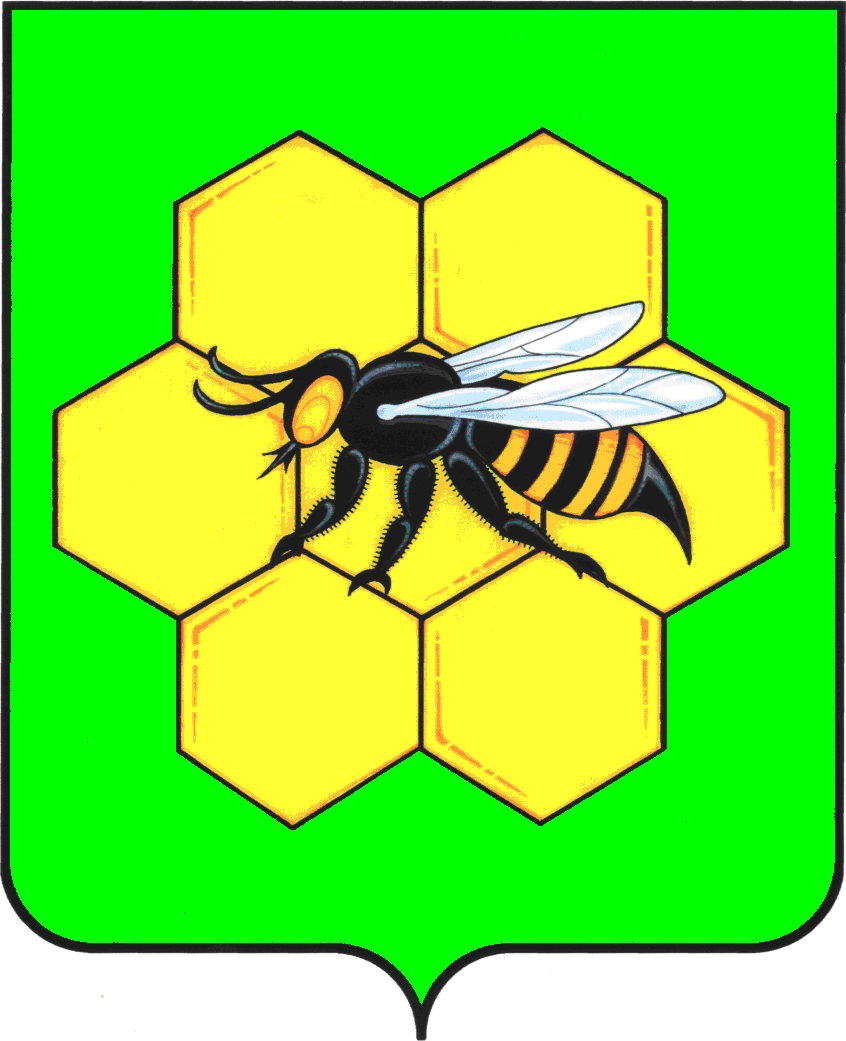 СОБРАНИЕ ПРЕДСТАВИТЕЛЕЙСЕЛЬСКОГО ПОСЕЛЕНИЯ ПАДОВКА МУНИЦИПАЛЬНОГО РАЙОНА ПЕСТРАВСКИЙ САМАРСКОЙ ОБЛАСТИЧЕТВЕРТОГО СОЗЫВА

Р Е Ш Е Н И Е  № 6от «22» сентября  2020г.Об избрании депутата Собрания представителей сельского поселения Падовка муниципального района Пестравский Самарской области для формирования Собрания представителей муниципального района Пестравский Самарской областиВ соответствии с Федеральным законом Российской Федерации от 06.10.2003г. №131-ФЗ "Об общих принципах организации местного самоуправления в Российской Федерации", руководствуясь нормативными положениями Устава сельского поселения Падовка, Собрание представителей сельского поселения Падовка муниципального района Пестравский Самаркой областиР Е Ш И Л О:1. Делегировать депутатов Собрания представителей сельского поселения Падовка муниципального района Пестравский для формирования Собрания представителей муниципального района Пестравский Самарской области:1.1. Куркина Сергея Владимировича – депутата по одномандатному избирательному округу №1;1.2. Лазарева Александра Михайловича – депутата по одномандатному избирательному округу №2.2. Опубликовать настоящее Решение в бюллетене «Официальный  вестник сельского поселения Падовка», на официальном сайте сельского поселения Падовка в сети «Интернет» и направить в Собрание представителей муниципального района Пестравский Самарской области.Председатель Собрания представителейсельского поселения Падовка муниципального района Пестравский Самарской области                                                                         А.М. Лазарев